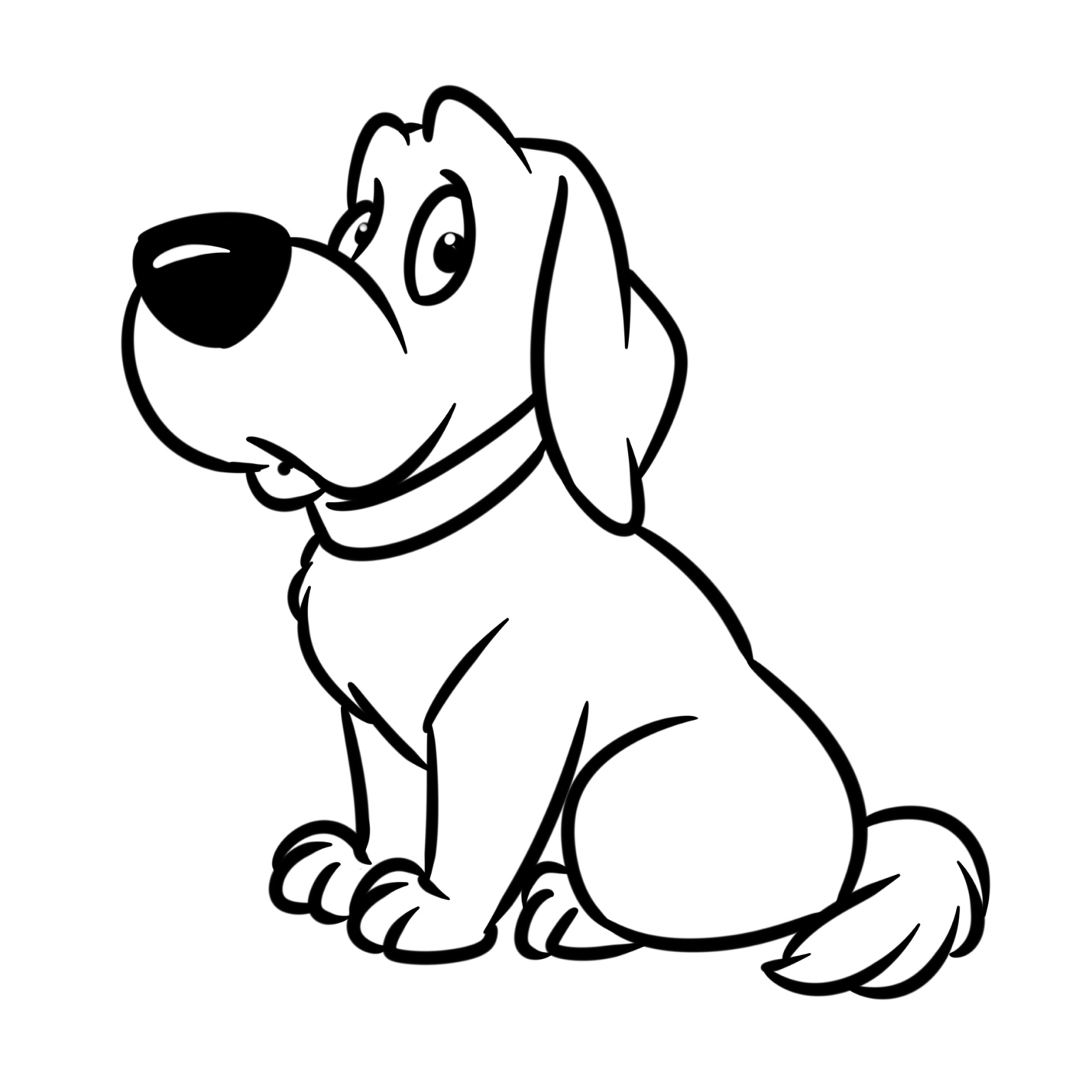 D is for Dog